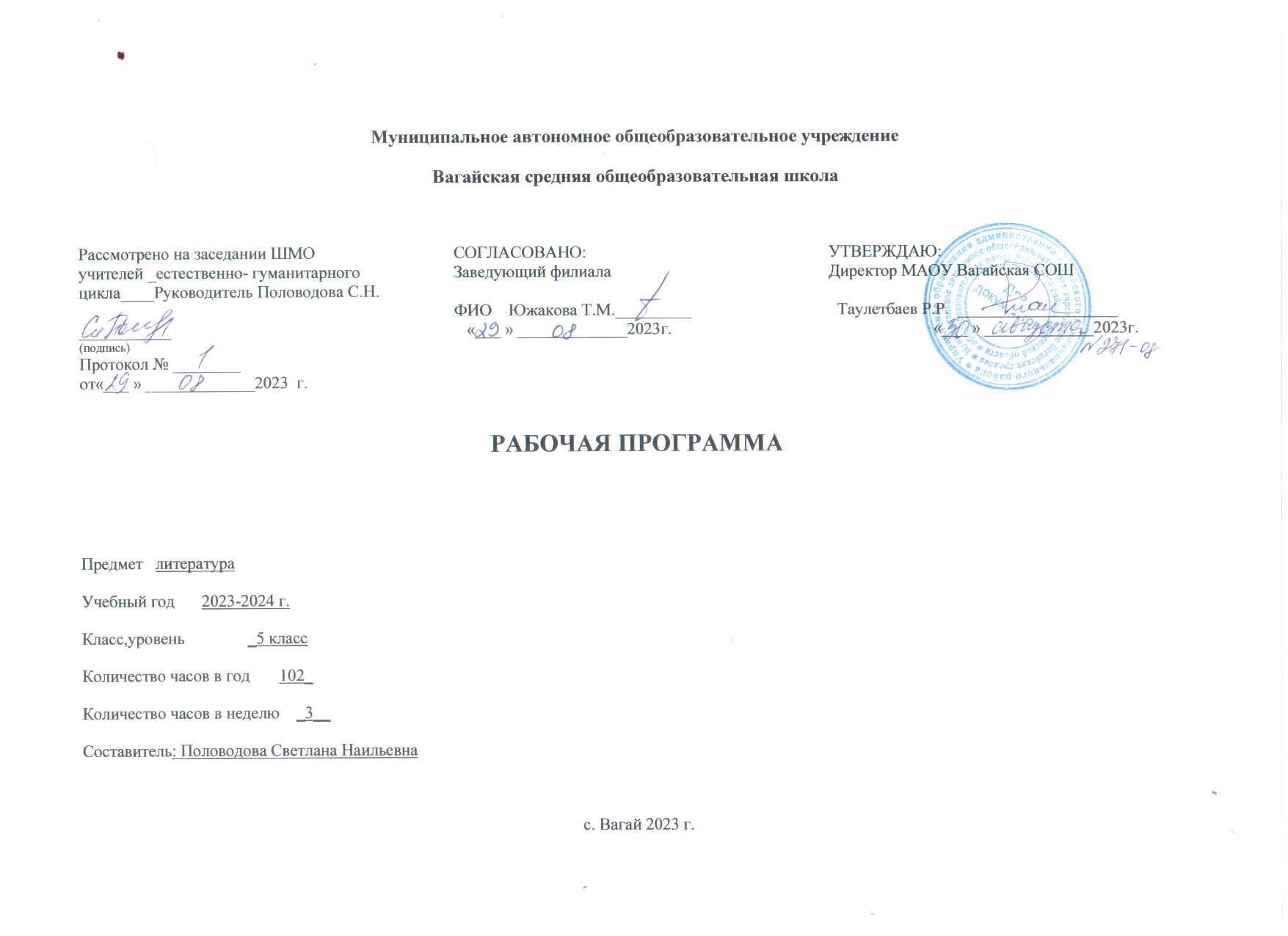 Содержание учебного предмета «Литература»Мифология.Мифы народов России и мира.Фольклор. Малые жанры: пословицы, поговорки, загадки. Сказки народов России и народов мира (не менее трёх).Литература первой половины XIX века И. А. Крылов. Басни (три по выбору). Например, «Волк на псарне», «Листы и Корни», «Свинья под Дубом», «Квартет», «Осёл и Соловей», «Ворона и Лисица».А. С. Пушкин. Стихотворения (не менее трёх). «Зимнее утро», «Зимний вечер», «Няне» и др. «Сказка о мёртвой царевне и о семи богатырях».М. Ю. Лермонтов. Стихотворение «Бородино».Н. В. Гоголь. Повесть «Ночь перед Рождеством» из сборника «Вечера на хуторе близ Диканьки».Литература второй половины XIX века. И. С. Тургенев. Рассказ «Муму».Н. А. Некрасов. Стихотворения (не менее двух). «Крестьянские дети», «Школьник» и др. Поэма «Мороз, Красный нос» (фрагмент).Л. Н. Толстой. Рассказ «Кавказский пленник».Литература XIX–ХХ веков.Стихотворения отечественных поэтов XIX–ХХ веков о родной природе и о связи человека с Родиной (не менее пяти стихотворений трёх поэтов). Например, стихотворения А.К.Толстого, Ф. И. Тютчева, А. А. Фета, И. А. Бунина, А. А. Блока, С. А. Есенина, Н. М. Рубцова, Ю. П. Кузнецова.Юмористические рассказы отечественных писателей XIX– XX веков.А. П. Чехов (два рассказа по выбору). Например, «Лошадиная фамилия», «Мальчики», «Хирургия» и др.М. М. Зощенко (два рассказа по выбору). Например, «Галоша», «Лёля и Минька», «Ёлка», «Золотые слова», «Встреча» и др.Произведения отечественной литературы о природе и животных (не менее двух). Например, А. И. Куприна, М. М. Пришвина, К. Г. Паустовского.А. П. Платонов. Рассказы (один по выбору). Например, «Корова», «Никита» и др.В. П. Астафьев. Рассказ «Васюткино озеро».Литература XX–XXI веков.Произведения отечественной литературы на тему «Человек  на войне» (не менее двух). Например, Л. А. Кассиль. «Дорогие мои мальчишки»; Ю. Я. Яковлев. «Девочки с Васильевского острова»; В. П. Катаев. «Сын полка», К.М.Симонов «Сын артиллериста» и др.Произведения отечественных писателей XIX–XXI веков на тему детства (не менее двух). Например, произведения В. Г. Короленко, В. П. Катаева, В. П. Крапивина, Ю. П. Казакова, А. Г. Алексина, В. П. Астафьева, В. К. Железникова, Ю. Я. Яковлева, Ю. И. Коваля, А. А. Гиваргизова, М. С. Аромштам, Н. Ю. Абгарян.Произведения приключенческого жанра отечественных писателей (одно по выбору). Например, К. Булычёв. «Девочка, с которой ничего не случится», «Миллион приключений» и др. (главы по выбору).Литература народов Российской Федерации. Стихотворения (одно по выбору). Например, Р. Г. Гамзатов. «Песня соловья»; М. Карим.«Эту песню мать мне пела».Зарубежная литература.Х. К. Андерсен. Сказки (одна по выбору). Например, «Снежная королева», «Соловей» и др.Зарубежная сказочная проза (одно произведение по выбору). Например, Л. Кэрролл. «Алиса в Стране Чудес» (главы по выбору), Дж. Р. Р. Толкин. «Хоббит, или Туда и обратно» (главы по выбору).Зарубежная проза о детях и подростках (два произведения по выбору). Например, М. Твен. «Приключения Тома Сойера» (главы по выбору); Дж. Лондон. «Сказание о Кише»; Р. Брэдбери. Рассказы. Например, «Каникулы», «Звук бегущих ног», «Зелёное утро» и др.Зарубежная приключенческая проза (два произведения по выбору). Например, Р. Л. Стивенсон. «Остров сокровищ», «Чёрная стрела» и др.Зарубежная проза о животных (одно-два произведения по выбору). Э. Сетон-Томпсон. «Королевская аналостанка»; Дж. Даррелл.«Говорящий свёрток»; Дж. Лондон. «Белый клык»; Дж. Р. Киплинг. «Маугли», «Рикки-Тикки-Тави» и др.Планируемые результаты освоения учебного предмета «Литература»Рабочая программа сформирована с учетом рабочей программы воспитания, призвана обеспечить достижение личностных результатов:ЛИЧНОСТНЫЕ РЕЗУЛЬТАТЫЛичностные результаты освоения рабочей программы по литературе для основного общего образования достигаются в единстве учебной и воспитательной деятельности в соответствии с традиционными российскими социокультурными и духовно-нравственными ценностями, отражёнными в произведениях русской литературы, принятыми в обществе правилами и нормами поведения и способствуют процессам самопознания, самовоспитания и саморазвития, формирования внутренней позиции личности.Личностные результаты освоения рабочей программы по литературе для основного общего образования должны отражать готовность обучающихся руководствоваться системой позитивных ценностных ориентаций и расширение опыта деятельности на её основе и в процессе реализации основных направлений воспитательной деятельности, в том числе в части:Гражданского воспитания:готовность к выполнению обязанностей гражданина и реализации его прав, уважение прав, свобод и законных интересов других людей;активное участие в жизни семьи, образовательной организации, местного сообщества, родного края, страны, в том числе в сопоставлении с ситуациями, отражёнными в литературных произведениях;неприятие любых форм экстремизма, дискриминации;понимание роли различных социальных институтов в жизни человека;представление об основных правах, свободах и обязанностях гражданина, социальных нормах и правилах межличностных отношений в поликультурном и многоконфессиональном обществе, в том числе с опорой на примеры из литературы;представление о способах противодействия коррупции;готовность к разнообразной совместной деятельности, стремление к взаимопониманию и взаимопомощи, в том числе с опорой на примеры из литературы;активное участие в школьном самоуправлении;готовность к участию в гуманитарной деятельности (волонтерство; помощь людям, нуждающимся в ней).Патриотического воспитания:осознание российской гражданской идентичности в поликультурном и многоконфессиональном обществе, проявление интереса к познанию родного языка, истории, культуры Российской Федерации, своего края, народов России в контексте изучения произведений русской и зарубежной литературы, а также литератур народов РФ;ценностное отношение к достижениям своей Родины – России, к науке, искусству, спорту, технологиям, боевым подвигам и трудовым достижениям народа, в том числе отражённым в художественных произведениях;уважение к символам России, государственным праздникам, историческому и природному наследию и памятникам, традициям разных народов, проживающих в родной стране, обращая внимание на их воплощение в литературе.Духовно-нравственного воспитания:ориентация на моральные ценности и нормы в ситуациях нравственного выбора с оценкой поведения и поступков персонажей литературных произведений;готовность оценивать своё поведение и поступки, а также поведение и поступки других людей с позиции нравственных и правовых норм с учётом осознания последствий поступков;активное неприятие асоциальных поступков, свобода и ответственность личности в условиях индивидуального и общественного пространства.Эстетического воспитания:восприимчивость к разным видам искусства, традициям и творчеству своего и других народов, понимание эмоционального воздействия искусства, в том числе изучаемых литературных произведений;осознание важности художественной литературы и культуры как средства коммуникации и самовыражения;понимание ценности отечественного и мирового искусства, роли этнических культурных традиций и народного творчества;стремление к самовыражению в разных видах искусства.Физического воспитания, формирования культуры здоровья и эмоционального благополучия:осознание ценности жизни с опорой на собственный жизненный и читательский опыт;ответственное отношение к своему здоровью и установка на здоровый образ жизни (здоровое питание, соблюдение гигиенических правил, сбалансированный режим занятий и отдыха, регулярная физическая активность);осознание последствий и неприятие вредных привычек (употребление алкоголя, наркотиков, курение) и иных форм вреда для физического и психического здоровья, соблюдение правил безопасности, в том числе навыки безопасного поведения в интернет-среде в процессе школьного литературного образования;способность адаптироваться к стрессовым ситуациям и меняющимся социальным, информационным и природным условиям, в том числе осмысляя собственный опыт и выстраивая дальнейшие цели;умение принимать себя и других, не осуждая;умение осознавать эмоциональное состояние себя и других, опираясь на примеры из литературных произведений;уметь управлять собственным эмоциональным состоянием;сформированность навыка рефлексии, признание своего права на ошибку и такого же права другого человека с оценкой поступков литературных героев.Трудового воспитания:установка на активное участие в решении практических задач (в рамках семьи, школы, города, края) технологической и социальной направленности, способность инициировать, планировать и самостоятельно выполнять такого рода деятельность;интерес к практическому изучению профессий и труда различного рода, в том числе на основе применения изучаемого предметного знания и знакомства с деятельностью героев на страницах литературных произведений;осознание важности обучения на протяжении всей жизни для успешной профессиональной деятельности и развитие необходимых умений для этого;готовность адаптироваться в профессиональной среде;уважение к труду и результатам трудовой деятельности, в том числе при изучении произведений русского фольклора и литературы;осознанный выбор и построение индивидуальной траектории образования и жизненных планов с учетом личных и общественных интересов и потребностей.Экологического воспитания:ориентация на применение знаний из социальных и естественных наук для решения задач в области окружающей среды, планирования поступков и оценки их возможных последствий для окружающей среды;повышение уровня экологической культуры, осознание глобального характера экологических проблем и путей их решения;активное неприятие действий, приносящих вред окружающей среде, в том числе сформированное при знакомстве с литературными произведениями, поднимающими экологические проблемы;осознание своей роли как гражданина и потребителя в условиях взаимосвязи природной, технологической и социальной сред;готовность к участию в практической деятельности экологической направленности.Ценности научного познания:ориентация в деятельности на современную систему научных представлений об основных закономерностях развития человека, природы и общества, взаимосвязях человека с природной и социальной средой с опорой на изученные и самостоятельно прочитанные литературные произведения;овладение языковой и читательской культурой как средством познания мира;овладение основными навыками исследовательской деятельности с учётом специфики школьного литературного образования;установка на осмысление опыта, наблюдений, поступков и стремление совершенствовать пути достижения индивидуального и коллективного благополучия.Личностные результаты, обеспечивающие адаптацию обучающегося к изменяющимся условиям социальной и природной среды:освоение обучающимися социального опыта, основных социальных ролей, соответствующих ведущей деятельности возраста, норм и правил общественного поведения, форм социальной жизни в группах и сообществах, включая семью, группы, сформированные по профессиональной деятельности, а также в рамках социального взаимодействия с людьми из другой культурной среды;изучение и оценка социальных ролей персонажей литературных произведений;потребность во взаимодействии в условиях неопределённости, открытость опыту и знаниям других;в действии в условиях неопределенности, повышение уровня своей компетентности через практическую деятельность, в том числе умение учиться у других людей, осознавать в совместной деятельности новые знания, навыки и компетенции из опыта других;в выявлении и связывании образов, необходимость в формировании новых знаний, в том числе формулировать идеи, понятия, гипотезы об объектах и явлениях, в том числе ранее неизвестных, осознавать дефициты собственных знаний и компетентностей, планировать своё развитие;умение оперировать основными понятиями, терминами и представлениями в области концепции устойчивого развития;анализировать и выявлять взаимосвязи природы, общества и экономики;оценивать свои действия с учётом влияния на окружающую среду, достижений целей и преодоления вызовов, возможных глобальных последствий;способность осознавать стрессовую ситуацию, оценивать происходящие изменения и их последствия, опираясь на жизненный и читательский опыт;воспринимать стрессовую ситуацию как вызов, требующий контрмер;оценивать ситуацию стресса, корректировать принимаемые решения и действия;формулировать и оценивать риски и последствия, формировать опыт, уметь находить позитивное в произошедшей ситуации;быть готовым действовать в отсутствии гарантий успеха.МЕТАПРЕДМЕТНЫЕ РЕЗУЛЬТАТЫК концу обучения у обучающегося формируются следующие универсальные учебные действия.Универсальные учебные познавательные действия:Базовые логические действия:выявлять и характеризовать существенные признаки объектов (художественных и учебных текстов, литературных героев и др.) и явлений (литературных направлений, этапов историко-литературного процесса);устанавливать существенный признак классификации и классифицировать литературные объекты по существенному признаку, устанавливать основания для их обобщения и сравнения, определять критерии проводимого анализа;с учётом предложенной задачи выявлять закономерности и противоречия в рассматриваемых литературных фактах и наблюдениях над текстом;предлагать критерии для выявления закономерностей и противоречий с учётом учебной задачи;выявлять дефициты информации, данных, необходимых для решения поставленной учебной задачи;выявлять причинно-следственные связи при изучении литературных явлений и процессов;делать выводы с использованием дедуктивных и индуктивных умозаключений, умозаключений по аналогии;формулировать гипотезы об их взаимосвязях;самостоятельно выбирать способ решения учебной задачи при работе с разными типами текстов (сравнивать несколько вариантов решения, выбирать наиболее подходящий с учётом самостоятельно выделенных критериев).Базовые исследовательские действия:формулировать вопросы, фиксирующие разрыв между реальным и желательным состоянием ситуации, объекта, и самостоятельно устанавливать искомое и данное;использовать вопросы как исследовательский инструмент познания в литературном образовании;формировать гипотезу об истинности собственных суждений и суждений других, аргументировать свою позицию, мнениепроводить по самостоятельно составленному плану небольшое исследование по установлению особенностей литературного объекта изучения, причинно-следственных связей и зависимостей объектов между собой;оценивать на применимость и достоверность информацию, полученную в ходе исследования (эксперимента);самостоятельно формулировать обобщения и выводы по результатам проведённого наблюдения, опыта, исследования;владеть инструментами оценки достоверности полученных выводов и обобщений;прогнозировать возможное дальнейшее развитие событий и их последствия в аналогичных или сходных ситуациях, а также выдвигать предположения об их развитии в новых условиях и контекстах, в том числе в литературных произведениях.Работа с информацией:применять различные методы, инструменты и запросы при поиске и отборе литературной и другой информации или данных из источников с учётом предложенной учебной задачи и заданных критериев;выбирать, анализировать, систематизировать и интерпретировать литературную и другую информацию различных видов и форм представления;находить сходные аргументы (подтверждающие или опровергающие одну и ту же идею, версию) в различных информационных источниках;самостоятельно выбирать оптимальную форму представления литературной и другой информации и иллюстрировать решаемые учебные задачи несложными схемами, диаграммами, иной графикой и их комбинациями;оценивать надёжность литературной и другой информации по критериям, предложенным учителем или сформулированным самостоятельно;эффективно запоминать и систематизировать эту информацию.Универсальные учебные коммуникативные действия:Общение:воспринимать и формулировать суждения, выражать эмоции в соответствии с условиями и целями общения;распознавать невербальные средства общения, понимать значение социальных знаков, знать и распознавать предпосылки конфликтных ситуаций, находя аналогии в литературных произведениях, и смягчать конфликты, вести переговоры;выражать себя (свою точку зрения) в устных и письменных текстах;понимать намерения других, проявлять уважительное отношение к собеседнику и корректно формулировать свои возражения;в ходе учебного диалога и/или дискуссии задавать вопросы по существу обсуждаемой темы и высказывать идеи, нацеленные на решение учебной задачи и поддержание благожелательности общения;сопоставлять свои суждения с суждениями других участников диалога, обнаруживать различие и сходство позиций;публично представлять результаты выполненного опыта (литературоведческого эксперимента, исследования, проекта);самостоятельно выбирать формат выступления с учётом задач презентации и особенностей аудитории и в соответствии с ним составлять устные и письменные тексты с использованием иллюстративных материалов.Совместная деятельность:использовать преимущества командной (парной, групповой, коллективной) и индивидуальной работы при решении конкретной проблемы на уроках литературы, обосновывать необходимость применения групповых форм взаимодействия при решении поставленной задачи;принимать цель совместной учебной деятельности, коллективно строить действия по её достижению: распределять роли, договариваться, обсуждать процесс и результат совместной работы;уметь обобщать мнения нескольких людей;проявлять готовность руководить, выполнять поручения, подчиняться; планировать организацию совместной работы на уроке литературы и во внеурочной учебной деятельности, определять свою роль (с учётом предпочтений и возможностей всех участников взаимодействия), распределять задачи между членами команды, участвовать в групповых формах работы (обсуждения, обмен мнений,«мозговые штурмы» и иные);выполнять свою часть работы, достигать качественного результата по своему направлению, и координировать свои действия с другими членами команды;оценивать качество своего вклада в общий результат по критериям, сформулированным понимать намерения других, проявлять уважительное отношение к собеседнику и корректно формулировать свои возражения;в ходе учебного диалога и/или дискуссии задавать вопросы по существу обсуждаемой темы и высказывать идеи, нацеленные на решение учебной задачи и поддержание благожелательности общения;сопоставлять свои суждения с суждениями других участников диалога, обнаруживать различие и сходство позиций;публично представлять результаты выполненного опыта (литературоведческого эксперимента, исследования, проекта);самостоятельно выбирать формат выступления с учётом задач презентации и особенностей аудитории и в соответствии с ним составлять устные и письменные тексты с использованием иллюстративных материалов;участниками взаимодействия на литературных занятиях;сравнивать результаты с исходной задачей и вклад каждого члена команды в достижение результатов, разделять сферу ответственности и проявлять готовность к предоставлению отчёта перед группой.Универсальные учебные регулятивные действия:Самоорганизация:выявлять проблемы для решения в учебных и жизненных ситуациях, анализируя ситуации, изображённые в художественной литературе;ориентироваться в различных подходах принятия решений (индивидуальное, принятие решения в группе, принятие решений группой);самостоятельно составлять алгоритм решения учебной задачи (или его часть), выбирать способ решения учебной задачи с учётом имеющихся ресурсов и собственных возможностей, аргументировать предлагаемые варианты решений;составлять план действий (план реализации намеченного алгоритма решения) и корректировать предложенный алгоритм с учётом получения новых знаний об изучаемом литературном объекте;делать выбор и брать ответственность за решение.Самоконтроль:владеть способами самоконтроля, самомотивации и рефлексии в школьном литературном образовании; давать адекватную оценку учебной ситуации и предлагать план её изменения;учитывать контекст и предвидеть трудности, которые могут возникнуть при решении учебной задачи, адаптировать решение к меняющимся обстоятельствам;объяснять причины достижения (недостижения) результатов деятельности, давать оценку приобретённому опыту, уметь находить позитивное в произошедшей ситуации;вносить коррективы в деятельность на основе новых обстоятельств и изменившихся ситуаций, установленных ошибок, возникших трудностей; оценивать соответствие результата цели и условиям.Эмоциональный интеллект:развивать способность различать и называть собственные эмоции, управлять ими и эмоциями других;выявлять и анализировать причины эмоций;ставить себя на место другого человека, понимать мотивы и намерения другого, анализируя примеры из художественной литературы;регулировать способ выражения своих эмоций.Принятие себя и других:осознанно относиться к другому человеку, его мнению, размышляя над взаимоотношениями литературных героев;признавать своё право на ошибку и такое же право другого; принимать себя и других, не осуждая;проявлять открытость себе и другим;осознавать невозможность контролировать всё вокруг.ПРЕДМЕТНЫЕ РЕЗУЛЬТАТЫИметь начальные представления об общечеловеческой ценности литературы и её роли в воспитании любви к Родине и дружбы между народами Российской Федерации;понимать, что литература – это вид искусства и что художественный текст отличается от текста научного, делового, публицистического;владеть элементарными умениями воспринимать, анализировать, интерпретировать и оценивать прочитанные произведения:определять тему и главную мысль произведения, иметь начальные представления о родах и жанрах литературы; характеризовать героев-персонажей, давать их сравнительные характеристики; выявлять элементарные особенности языка художественного произведения, поэтической и прозаической речи;понимать смысловое наполнение теоретико-литературных понятий и учиться использовать их в процессе анализа и интерпретации произведений: художественная литература и устное народное творчество; проза и поэзия; художественный образ; литературные жанры (народная сказка, литературная сказка, рассказ, повесть, стихотворение, басня); тема, идея, проблематика; сюжет, композиция; литературный герой (персонаж), речевая характеристика персонажей; портрет, пейзаж, художественная деталь; эпитет, сравнение, метафора, олицетворение; аллегория; ритм, рифма;сопоставлять темы и сюжеты произведений, образы персонажей;сопоставлять с помощью учителя изученные и самостоятельно прочитанные произведения фольклора и художественной литературы с произведениями других видов искусства (с учётом возраста, литературного развития обучающихся);выразительно читать, в том числе наизусть (не менее 5 поэтических произведений, не выученных ранее), передавая личное отношение к произведению (с учётом литературного развития и индивидуальных особенностей обучающихся);пересказывать прочитанное произведение, используя подробный, сжатый, выборочный пересказ, отвечать на вопросы по прочитанному произведению и с помощью учителя формулировать вопросы к тексту;участвовать в беседе и диалоге о прочитанном произведении, подбирать аргументы для оценки прочитанного (с учётом литературного развития обучающихся);создавать устные и письменные высказывания разных жанров объемом не менее 70 слов (с учётом литературного развития обучающихся);владеть начальными умениями интерпретации и оценки текстуально изученных произведений фольклора и литературы;осознавать важность чтения и изучения произведений устного народного творчества и художественной литературы для познания мира, формирования эмоциональных и эстетических впечатлений, а также для собственного развития;планировать с помощью учителя собственное досуговое чтение, расширять свой круг чтения, в  том числе за счёт произведений современной литературы для детей и подростков;участвовать в создании элементарных учебных проектов под руководством учителя и учиться публично представлять их результаты (с учётом литературного развития обучающихся);владеть начальными умениями использовать словари и справочники, в том числе в электронной форме; пользоваться под руководством учителя электронными библиотеками и другими интернет-ресурсами, соблюдая правила информационной безопасностиТематическое планирование с указанием количества академических часов, отводимых на освоение каждой темы учебного предмета «Литература», и возможность использования по этой теме электронных (цифровых) образовательных ресурсов.№ п/пНаименование	разделов программыитемКоличество часовКоличество часовКоличество часовЭлектронные	цифровые образовательные ресурсыЭлектронные	цифровые образовательные ресурсы№ п/пНаименование	разделов программыитемВсегоКонтрольные работыПрактические работыЭлектронные	цифровые образовательные ресурсыЭлектронные	цифровые образовательные ресурсыРаздел 1. МифологияРаздел 1. МифологияРаздел 1. Мифология31Развитие речи. Книга в жизни человекаРазвитие речи. Книга в жизни человекаРазвитие речи. Книга в жизни человека1Библиотекаhttps://m.edsoo.ru/8a19572aЦОК2Легенды	и	мифы	Древней	Греции.Понятие о мифеЛегенды	и	мифы	Древней	Греции.Понятие о мифеЛегенды	и	мифы	Древней	Греции.Понятие о мифе1Библиотекаhttps://m.edsoo.ru/8a195838ЦОК3Подвиги Геракла: «Скотный двор царяАвгия»Подвиги Геракла: «Скотный двор царяАвгия»Подвиги Геракла: «Скотный двор царяАвгия»1Библиотекаhttps://m.edsoo.ru/8a195946ЦОК4«Яблоки Гесперид» и другие подвигиГеракла«Яблоки Гесперид» и другие подвигиГеракла«Яблоки Гесперид» и другие подвигиГеракла1Библиотекаhttps://m.edsoo.ru/8a195a5eЦОК5Внеклассное чтение. Мифы народов России и мира. Переложение мифов разными авторами. Геродот. «Легенда обАрионе»Внеклассное чтение. Мифы народов России и мира. Переложение мифов разными авторами. Геродот. «Легенда обАрионе»Внеклассное чтение. Мифы народов России и мира. Переложение мифов разными авторами. Геродот. «Легенда обАрионе»1Библиотекаhttps://m.edsoo.ru/8a195c02ЦОКРаздел 2. ФольклорРаздел 2. ФольклорРаздел 2. Фольклор76Фольклор. Малые жанры: пословицы, поговорки, загадкиФольклор. Малые жанры: пословицы, поговорки, загадкиФольклор. Малые жанры: пословицы, поговорки, загадки1Библиотекаhttps://m.edsoo.ru/8a195d1aЦОК7Колыбельные	песни,	пестушки,приговорки, скороговоркиКолыбельные	песни,	пестушки,приговорки, скороговоркиКолыбельные	песни,	пестушки,приговорки, скороговорки1Библиотекаhttps://m.edsoo.ru/8a195e28ЦОК8Сказки народов России и народов мира. Сказки	о	животных,	волшебные,бытовыеСказки народов России и народов мира. Сказки	о	животных,	волшебные,бытовыеСказки народов России и народов мира. Сказки	о	животных,	волшебные,бытовые1Библиотекаhttps://m.edsoo.ru/8a196062ЦОК9Русские народные   сказки.   Животные-Русские народные   сказки.   Животные-Русские народные   сказки.   Животные-1БиблиотекаЦОКпомощники и чудесные противники всказке "Царевна-лягушка"https://m.edsoo.ru/8a196170https://m.edsoo.ru/8a19617010Главные	герои	волшебных	сказокВасилиса Премудрая и Иван-царевич1Библиотекаhttps://m.edsoo.ru/8a19629cЦОК11Поэзия волшебной сказки1Библиотекаhttps://m.edsoo.ru/8a196418ЦОК12Сказки о животных «Журавль и цапля».Бытовые сказки «Солдатская шинель»1Библиотекаhttps://m.edsoo.ru/8a19658aЦОК13Резервный урок. Духовно-нравственныйопыт народных сказок. Итоговый урок1Библиотекаhttps://m.edsoo.ru/8a19671aЦОК14Резервный	урок.	Роды	и	жанрылитературы и их основные признаки1Библиотекаhttps://m.edsoo.ru/8a19685aЦОК15Внеклассное	чтение.	Жанр	басни	вмировой литературе. Эзоп, Лафонтен1Библиотекаhttps://m.edsoo.ru/8a196a9eЦОК16Внеклассное	чтение.	Русские баснописцы XVIII века. А. П. Сумароков«Кокушка». И. И. Дмитриев «Муха».1Библиотекаhttps://m.edsoo.ru/8a196bfcЦОКРаздел	3.	Литература	первой половины XIX века1417И.	А.	Крылов	-		великий		русский баснописец.	Басни	(три	по	выбору).«Волк на псарне», «Листы и Корни»,«Свинья под Дубом», «Квартет», «Осёл и Соловей», «Ворона и Лисица»1Библиотекаhttps://m.edsoo.ru/8a196daaЦОК18И.	А.	Крылов.	Историческая	основа басен. Герои произведения, их речь."Волк на псарне"1Библиотекаhttps://m.edsoo.ru/8a196ed6ЦОК19И.	А.	Крылов.		Аллегория	в	басне. Нравственные	уроки	произведений«Листы и Корни», «Свинья под Дубом»1Библиотекаhttps://m.edsoo.ru/8a196feeЦОК20И. А. Крылов. Художественные средстваизображения в баснях. Эзопов язык1Библиотекаhttps://m.edsoo.ru/8a1970fcЦОК21А. С. Пушкин. Образы русской природы1БиблиотекаЦОКв произведениях поэта (не менее трёх).«Зимнее утро», «Зимний вечер», «Няне» и др.https://m.edsoo.ru/8a19720ahttps://m.edsoo.ru/8a19720a22А. С.   Пушкин.   Лирический   герой   встихотворениях поэта. Образ няни.1Библиотекаhttps://m.edsoo.ru/8a197354ЦОК23А.	С.	Пушкин.	«Сказка	о	мёртвой царевне и о семи богатырях». Сюжетсказки1Библиотекаhttps://m.edsoo.ru/8a1974e4ЦОК24А.	С.	Пушкин.	«Сказка	о	мёртвойцаревне и о семи богатырях». Главные и второстепенные герои1Библиотекаhttps://m.edsoo.ru/8a197610ЦОК25А.	С.	Пушкин.	«Сказка	о	мёртвойцаревне	и	о	семи	богатырях». Волшебство в сказке1Библиотекаhttps://m.edsoo.ru/8a197728ЦОК26А.	С.	Пушкин.	«Сказка	о	мёртвойцаревне и о семи богатырях». Язык сказки. Писательское мастерство поэта1Библиотекаhttps://m.edsoo.ru/8a197840ЦОК27М.    Ю.     Лермонтов.     Стихотворение«Бородино»: история создания, тема, идея, композиция стихотворения, образ рассказчика1Библиотекаhttps://m.edsoo.ru/8a197bb0ЦОК28М.	Ю.	Лермонтов.	Стихотворение«Бородино»:	патриотический	пафос, художественные средства изображения1Библиотекаhttps://m.edsoo.ru/8a197d4aЦОК29Н.   В.   Гоголь.   Повесть	«Ночь передРождеством».	Жанровые	особенности произведения. Сюжет. Персонажи1Библиотекаhttps://m.edsoo.ru/8a197e58ЦОК30Н.	В.	Гоголь.	Повесть	"Ночь	передРождеством". Сочетание комического и лирического. Язык произведения1Библиотекаhttps://m.edsoo.ru/8a197fa2ЦОК31Резервный		урок.	Н.	В.		Гоголь. Реальность	и	фантастика		в	повестяхписателя "Заколдованное место"1Библиотекаhttps://m.edsoo.ru/8a198128ЦОК32Резервный урок. Н. В. Гоголь. Народная1БиблиотекаЦОКпоэзия и   юмор   в   повестях«Заколдованное место»писателяhttps://m.edsoo.ru/8a198268https://m.edsoo.ru/8a198268Раздел	4.	Литература половины XIX векавторой1333И. С. Тургенев. Рассказ «Муму»: история создания, прототипы героевИ. С. Тургенев. Рассказ «Муму»: история создания, прототипы героев1Библиотекаhttps://m.edsoo.ru/8a198754ЦОК34И.	С.	Тургенев.	Рассказпроблематика произведения«Муму»:1Библиотекаhttps://m.edsoo.ru/8a198876ЦОК35И. С. Тургенев. Рассказ «Муму»: сюжети композицияИ. С. Тургенев. Рассказ «Муму»: сюжети композиция1Библиотекаhttps://m.edsoo.ru/8a19898eЦОК36И. С. Тургенев. Рассказ «Муму»: системаобразов. Образ ГерасимаИ. С. Тургенев. Рассказ «Муму»: системаобразов. Образ Герасима1Библиотекаhttps://m.edsoo.ru/8a198abaЦОК37Развитие речи. И. С. Тургенев. Рассказ«Муму». Роль интерьера в произведении. Каморка ГерасимаРазвитие речи. И. С. Тургенев. Рассказ«Муму». Роль интерьера в произведении. Каморка Герасима1Библиотекаhttps://m.edsoo.ru/8a198c36ЦОК38И. С. Тургенев. Рассказ «Муму». Рольприроды и пейзажа в произведенииИ. С. Тургенев. Рассказ «Муму». Рольприроды и пейзажа в произведении139Н.	А.	Некрасов.	Стихотворения	(не менее	двух).	«Крестьянские	дети»,«Школьник»	и	др..	Тема,	идея, содержание, детские образыН.	А.	Некрасов.	Стихотворения	(не менее	двух).	«Крестьянские	дети»,«Школьник»	и	др..	Тема,	идея, содержание, детские образы1Библиотекаhttps://m.edsoo.ru/8a198380ЦОК40Н. А. Некрасов. Поэма «Мороз, Красныйнос» (фрагмент). Анализ произведенияН. А. Некрасов. Поэма «Мороз, Красныйнос» (фрагмент). Анализ произведения1Библиотекаhttps://m.edsoo.ru/8a198498ЦОК41Н. А. Некрасов. Поэма «Мороз, Красныйнос». Тематика, проблематика, система образовН. А. Некрасов. Поэма «Мороз, Красныйнос». Тематика, проблематика, система образов1Библиотекаhttps://m.edsoo.ru/8a1985ceЦОК42Л.	Н.	Толстой.	Рассказ	«Кавказский пленник»: историческая основа, рассказ-быль, тема, идеяЛ.	Н.	Толстой.	Рассказ	«Кавказский пленник»: историческая основа, рассказ-быль, тема, идея1Библиотекаhttps://m.edsoo.ru/8a198d80ЦОК43Л.	Н.	Толстой.	Рассказ	«Кавказский пленник».	Жилин	и		Костылин.Сравнительная характеристика образовЛ.	Н.	Толстой.	Рассказ	«Кавказский пленник».	Жилин	и		Костылин.Сравнительная характеристика образов1Библиотекаhttps://m.edsoo.ru/8a199028ЦОК44Л.	Н.	Толстой.	Рассказ	«Кавказскийпленник». Жилин и Дина. Образы татарЛ.	Н.	Толстой.	Рассказ	«Кавказскийпленник». Жилин и Дина. Образы татар1Библиотекаhttps://m.edsoo.ru/8a198ea2ЦОК45Л.	Н.	Толстой.	Рассказ	«Кавказскийпленник». Нравственный облик героевЛ.	Н.	Толстой.	Рассказ	«Кавказскийпленник». Нравственный облик героев1Библиотекаhttps://m.edsoo.ru/8a19914aЦОК46Л.	Н.	Толстой.	Рассказ	«Кавказскийпленник».Картины природы. Мастерство писателяЛ.	Н.	Толстой.	Рассказ	«Кавказскийпленник».Картины природы. Мастерство писателя1Библиотекаhttps://m.edsoo.ru/8a199258ЦОК47Развитие речи. Л. Н. Толстой. Рассказ«Кавказский	пленник».	Подготовка	к домашнему сочинению по произведениюРазвитие речи. Л. Н. Толстой. Рассказ«Кавказский	пленник».	Подготовка	к домашнему сочинению по произведению148Итоговая	контрольнаяЛитература и жизньработа.11Библиотекаhttps://m.edsoo.ru/8a199366ЦОКРаздел 5. Литература XIX—ХХ вековРаздел 5. Литература XIX—ХХ веков1649Стихотворения отечественных поэтов XIX–ХХ веков о родной природе и о связи человека с Родиной А. А. Фет. "Чудная картина…", "Весенний дождь", "Вечер", "Еще весны душистой нега…"Стихотворения отечественных поэтов XIX–ХХ веков о родной природе и о связи человека с Родиной А. А. Фет. "Чудная картина…", "Весенний дождь", "Вечер", "Еще весны душистой нега…"1Библиотекаhttps://m.edsoo.ru/8a19947eЦОК50Стихотворения отечественных поэтов XIX—ХХ веков о родной природе и о связи человека с Родиной И. А. Бунин.«Помню — долгий зимний вечер…»,«Бледнеет ночь… Туманов пелена...»Стихотворения отечественных поэтов XIX—ХХ веков о родной природе и о связи человека с Родиной И. А. Бунин.«Помню — долгий зимний вечер…»,«Бледнеет ночь… Туманов пелена...»1Библиотекаhttps://m.edsoo.ru/8a1995aaЦОК51Стихотворения	отечественных	поэтовСтихотворения	отечественных	поэтов1БиблиотекаЦОКXIX—ХХ веков о родной природе и оXIX—ХХ веков о родной природе и оhttps://m.edsoo.ru/8a199820связи человека с Родиной А. А. Блок.связи человека с Родиной А. А. Блок.«Погружался	я	в	море	клевера…»,«Погружался	я	в	море	клевера…»,«Белой	ночью	месяц	красный…»,«Белой	ночью	месяц	красный…»,«Летний вечер»«Летний вечер»52Стихотворения	отечественных	поэтов XIX–ХХ веков о родной природе и освязи человека с Родиной С. А. Есенин.Стихотворения	отечественных	поэтов XIX–ХХ веков о родной природе и освязи человека с Родиной С. А. Есенин.1Библиотекаhttps://m.edsoo.ru/8a1999e2ЦОК«Береза», «Пороша», «Там, где капустные грядки...», «Поет зима — аукает...», «Сыплет черемуха снегом...»,«Край любимый! Сердцу снятся...»«Береза», «Пороша», «Там, где капустные грядки...», «Поет зима — аукает...», «Сыплет черемуха снегом...»,«Край любимый! Сердцу снятся...»53[[Резервный урок. Стихотворения отечественных поэтов XIX–ХХ веков о родной природе и о связи человека с Родиной [[Н. М. Рубцов. «Тихая мояродина», «Родная деревня»]][[Резервный урок. Стихотворения отечественных поэтов XIX–ХХ веков о родной природе и о связи человека с Родиной [[Н. М. Рубцов. «Тихая мояродина», «Родная деревня»]]1Библиотекаhttps://m.edsoo.ru/8a199b04ЦОК54Развитие	речи.Поэтическиенастроения	и	картины	в природе. Итоговый урокобразы, стихах	о1Библиотекаhttps://m.edsoo.ru/8a199c30ЦОК55Юмористическиерассказы1БиблиотекаЦОКотечественных	писателейXIX–XXhttps://m.edsoo.ru/8a199d48веков. А. П. Чехов. Рассказы (два повеков. А. П. Чехов. Рассказы (два повыбору).	«Лошадинаяфамилия»,«Мальчики»,	«Хирургия»и	др.Тематический обзорТематический обзор56Рассказы	А.	П.	Чехова.создания комическогоСпособы1Библиотекаhttps://m.edsoo.ru/8a199e60ЦОК57М. М. Зощенко (два рассказа по выбору).«Галоша», «Лёля и Минька», «Ёлка»,«Золотые слова», «Встреча».Тема, идея, сюжетМ. М. Зощенко (два рассказа по выбору).«Галоша», «Лёля и Минька», «Ёлка»,«Золотые слова», «Встреча».Тема, идея, сюжет1Библиотекаhttps://m.edsoo.ru/8bc29050ЦОК58М. М. Зощенко. «Галоша», «Лёля и Минька»,	«Ёлка»,	«Золотые	слова»,«Встреча» и др. Образы главных героев в рассказах писателя.М. М. Зощенко. «Галоша», «Лёля и Минька»,	«Ёлка»,	«Золотые	слова»,«Встреча» и др. Образы главных героев в рассказах писателя.1Библиотекаhttps://m.edsoo.ru/8bc29154ЦОК59Развитие речи. Мой любимый рассказМ.М. ЗощенкоРазвитие речи. Мой любимый рассказМ.М. Зощенко160Произведения отечественной литературы о природе и животных (не менее двух). Например,    А.    И.    Куприн    «Белыйпудель»,   М.   М.   Пришвин   «КладоваяПроизведения отечественной литературы о природе и животных (не менее двух). Например,    А.    И.    Куприн    «Белыйпудель»,   М.   М.   Пришвин   «Кладовая1Библиотекаhttps://m.edsoo.ru/8bc2662aЦОКсолнца», К. Г. Паустовский «Тёплый хлеб», «Заячьи лапы», «Кот-ворюга». Тематика и проблематика. Герои и ихпоступки61Нравственные	проблемы	сказок	и рассказов А.И.Куприна, М.М.Пришвина,К.Г.Паустовского1Библиотека	ЦОКhttps://m.edsoo.ru/8bc26ba262Язык сказок и рассказов о животных А.И. Куприна, М. М. Пришвина, К. Г. Паустовского1Библиотека	ЦОКhttps://m.edsoo.ru/8bc2691863Произведения отечественной литературыо	природе	и	животных.	Связь	с народными сказками. Авторская позиция1Библиотека	ЦОКhttps://m.edsoo.ru/8bc26a6c64Резервный урок. Произведения русскихписателей о природе и животных. Темы, идеи, проблемы. Итоговый урок165А. П.   Платонов.   Рассказы   (один   повыбору). Например, «Корова», «Никита» и др. Тема, идея, проблематика166А. П. Платонов. Рассказы (один по выбору). Например, «Корова», «Никита»и др. Система образов167В. П.   Астафьев.   Рассказ   «Васюткиноозеро». Тема, идея произведения1Библиотека	ЦОКhttps://m.edsoo.ru/8bc2845268В. П.   Астафьев.   Рассказ   «Васюткиноозеро». Система образов. Образ главного героя произведения1Библиотека	ЦОКhttps://m.edsoo.ru/8bc28574Раздел 6. Литература XX—XXI веков969Произведения отечественной литературы на тему «Человек на войне» (не менее двух).    Например,    Л.    А.    Кассиль.«Дорогие мои мальчишки»; Ю. Я. Яковлев. «Девочки с Васильевского острова»; В. П. Катаев. «Сын полка»,К.М.Симонов. "Сын артиллериста" и др. Проблема героизма1Библиотека	ЦОКhttps://m.edsoo.ru/8bc27b6070Произведения отечественной литературы на тему «Человек на войне» (не менее двух).    Например,    Л.    А.    Кассиль.«Дорогие мои мальчишки»; Ю. Я. Яковлев. «Девочки с Васильевского острова»; В. П. Катаев. «Сын полка», К.М.Симонов. «Сын артиллериста» и др.: дети и взрослые в условиях военноговремени1Библиотека	ЦОКhttps://m.edsoo.ru/8bc27c8271В. П. Катаев. «Сын полка». Историческая основа произведения. Смысл названия. Сюжет. Героипроизведения1Библиотека	ЦОКhttps://m.edsoo.ru/8bc27da472Резервный урок. В. П. Катаев. «Сын полка». Образ Вани Солнцева. Война идети173Резервный урок. Л. А. Кассиль. "Дорогие мои мальчишки". Идейно-нравственные проблемы в произведении. "ОтметкиРиммы Лебедевой"1Библиотека	ЦОКhttps://m.edsoo.ru/8bc27f9874Внеклассное чтение. Война и дети в произведениях о Великой Отечественнойвойне. Итоговый урок1Библиотека	ЦОКhttps://m.edsoo.ru/8bc2814675Произведения отечественных писателей1Библиотека	ЦОКXIX–XXI веков на тему детства. [[(не менее двух), например, произведения В.Г.Короленко,	В.П.Катаева,В.П.Крапивина,	Ю.П.Казакова,А.Г.Алексина,	В.П.Астафьева,В.К.Железникова,		Ю.Я.Яковлева, Ю.И.Коваля,	А.А.Гиваргизова, М.С.Аромштам,   Н.Ю.Абгарян.]   Обзорпроизведений. Специфика темыhttps://m.edsoo.ru/8bc2792676Произведения отечественных писателей XIX–XXI веков на тему детства. Тематика и проблематика произведения.Авторская позиция1Библиотека	ЦОКhttps://m.edsoo.ru/8bc27a4877Произведения отечественных писателей XIX–XXI веков на тему детства. Герои иих поступки178Резервный	урок.	Произведения отечественных		писателей	XIX–XXIвеков на тему детства. Современный взгляд на тему детства в литературе179Внеклассное	чтение.	Произведения отечественных		писателей	XIX–XXIвеков на тему детства180Произведения приключенческого жанра отечественных писателей. (одно по выбору). К. Булычёв «Девочка, с которой ничего не случится», «Миллионприключений» и др. (главы по выбору). Тематика произведений181Произведения приключенческого жанраотечественных писателей. Проблематика произведений К.Булычева182Резервный	урок.	Произведенияприключенческого жанра отечественных1писателей.	Сюжет	и	проблематикапроизведения83Литература	народов	России. Стихотворения (одно по выбору). Например, Р. Г. Гамзатов. «Песня соловья»; М. Карим. «Эту песню матьмне пела». Тематика стихотворений1Библиотека	ЦОКhttps://m.edsoo.ru/8bc288a884Резервный	урок.	Образ	лирическогогероя в стихотворениях Р.Г.Гамзатова и М.Карима1Раздел 7. Зарубежная литература885Х. К. Андерсен. Сказки (одна по выбору). Например, «Снежная королева», «Соловей». Тема, идея сказки. Победа добра над злом1Библиотека	ЦОКhttps://m.edsoo.ru/8bc28b3286Х.	К.	Андерсен.	Сказка	«Снежнаякоролева»:	красота	внутренняя	и внешняя. Образы. Авторская позиция1Библиотека	ЦОКhttps://m.edsoo.ru/8bc28c3687Внеклассное	чтение.	Сказки	Х.	К.Андерсена (по выбору)188Развитие речи. Любимая сказка Х. К.Андерсена189Зарубежная сказочная проза. (одно произведение по выбору). Например, Л. Кэрролл. «Алиса в Стране Чудес» (главы); Дж. Р. Р. Толкин. «Хоббит, или Туда и обратно» (главы) и др. Герои имотивы1Библиотека	ЦОКhttps://m.edsoo.ru/8bc28e5290Зарубежная сказочная проза. (одно произведение по выбору). Например, Л. Кэрролл.    «Алиса    в    Стране    Чудес»(главы); Дж. Р. Р. Толкин. «Хоббит, или1Библиотека	ЦОКhttps://m.edsoo.ru/8bc28d3aТуда и обратно» (главы) и др. Стиль иязык, художественные приемы91Резервный урок. Художественный мирлитературной сказки. Итоговый урок1Библиотека	ЦОКhttps://m.edsoo.ru/8bc28f4c92Резервный урок. Зарубежная проза о детях и подростках. (два произведения по    выбору).    Например,    М.    Твен.«Приключения Тома Сойера» (главы); Дж. Лондон. «Сказание о Кише»; Р. Брэдбери.         Рассказы.         Например,«Каникулы»,     «Звук     бегущих     ног»,«Зелёное утро» и др. Обзор по теме1Библиотека	ЦОКhttps://m.edsoo.ru/8bc2a3a693Зарубежная проза о детях и подростках. (два произведения по выбору). Например, М. Твен. «Приключения Тома Сойера» (главы); Дж. Лондон. «Сказание о Кише»; Р. Брэдбери. Рассказы. Например, «Каникулы», «Звук бегущих ног», «Зелёное утро». Тема, идея,проблематика194Резервный       урок.        Марк        Твен.«Приключения Тома Сойера». Тематика произведения. Сюжет. Система персонажей. Образ главного героя195Развитие	речи.	Марк	Твен.«Приключения Тома Сойера»: дружба героев196Итоговая контрольная работа. Образыдетства в литературных произведениях11Библиотека	ЦОКhttps://m.edsoo.ru/8bc29fd297Зарубежная приключенческая проза. (два произведения по выбору), например, Р. Л.      Стивенсон.«Остров      сокровищ»,«Чёрная стрела» (главы по выбору) и др. Обзор по зарубежной приключенческой1Библиотека	ЦОКhttps://m.edsoo.ru/8bc2a108прозе. Темы и сюжеты произведений98Резервный урок. Р.Л.Стивенсон. «Остров сокровищ», «Чёрная стрела» (главы по выбору). Образ главного героя.Обзорный урок199Внеклассное	чтение.	Зарубежная приключенческая	проза.		Любимоепроизведение1100Зарубежная проза о животных. (одно-два произведения по выбору), например, Э. Сетон-Томпсон.	«Королевская аналостанка»; Дж. Даррелл. «Говорящий свёрток»; Дж. Лондон. «Белый Клык»; Дж. Р. Киплинг. «Маугли», «Рикки-Тикки-Тави» и др. Тематика, проблематика произведения1Библиотека	ЦОКhttps://m.edsoo.ru/8bc26d78101Зарубежная проза о животных. Герои иих поступки1Библиотека	ЦОКhttps://m.edsoo.ru/8bc26e9a102Развитие	речи.	Итоговый	урок.Результаты и планы на следующий год. Список рекомендуемой литературы1Развитие речиРазвитие речи8Внеклассное чтениеВнеклассное чтение7Итоговые контрольные работыИтоговые контрольные работы22Резервное времяРезервное время15ОБЩЕЕ	КОЛИЧЕСТВО	ЧАСОВ	ПОПРОГРАММЕОБЩЕЕ	КОЛИЧЕСТВО	ЧАСОВ	ПОПРОГРАММЕ10220